つくみチャレンジ！動画コンテスト２０１９　エントリー用紙※提出いただいた個人情報は、本コンテスト以外では使用いたしません。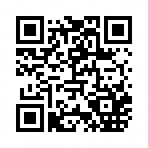 応募者名・団体名ふりがなふりがな応募者名・団体名代表者名※団体の場合のみふりがなふりがな代表者名※団体の場合のみ住所・所在地〒〒電話番号※連絡が必ずつくもの（ 自宅・職場・携帯 ）（ 自宅・職場・携帯 ）メールアドレス　　　　　　　　　　　　　　　　＠　　　　　　　　　　　　　　　　＠年　齢歳歳年　齢親権者承諾欄※応募者または団体の代表者が未成年者の場合のみ　　　　　　　　　　　　　　　　　印※親権者の方の署名をお願いします。審査時の氏名の掲載□応募者名・団体名　　　　□ハンドルネーム□応募者名・団体名　　　　□ハンドルネームハンドルネーム※ハンドルネーム希望の場合のみ応募部門□ふるさとCM部門　　　□プロモーション動画部門□ふるさとCM部門　　　□プロモーション動画部門作品のタイトル主な撮影場所※津久見市内に限る提出方法等□CD－R　　□DVD－R□SNS（ YouTube ユーチューブ・Instagram インスタグラム 　　　　 その他：　　　　　　　　　　　　　　　　　　　　）　※YouTubeの場合（URL：　　　　　　　　　　　　　　　 ）□CD－R　　□DVD－R□SNS（ YouTube ユーチューブ・Instagram インスタグラム 　　　　 その他：　　　　　　　　　　　　　　　　　　　　）　※YouTubeの場合（URL：　　　　　　　　　　　　　　　 ）作品のアピールポイント募集要項への承諾□募集要項に記載された事項をすべて承諾し、応募します。□募集要項に記載された事項をすべて承諾し、応募します。